Publicado en México el 12/02/2021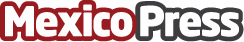 Data Science, una habilidad altamente demandada en la era de la revolución digitalMake It Real analiza el mercado laboral y nuevos roles para hacer frente a la transformación digitalDatos de contacto:Camilo Suarez Orbegozolider de cuentas+573156485811Nota de prensa publicada en: https://www.mexicopress.com.mx/data-science-una-habilidad-altamente-demandada Categorías: Nacional Programación E-Commerce Software Digital http://www.mexicopress.com.mx